-mini-story- (again) :D!Juniper: I'm so bored :(, and there's no good movie to watch today Dx ... F for me.I'm alone at home and with nothing to do.Hmm, I guess it's time to continue working on my career, I still have my dream of being famous, and I won't rest until archieve my goal! :D - I'm looking at my smartphone to see news of some casting ... however, I find some photos of the girls enjoying the day at the beach. Pinkie uploaded them to her Ponistagram account. :OJuniper: Hmm, the girls seem to be having fun. Well, it's the vacations so I guess it's normal ... wait, what is that ...I notice something strange in some photos... NO WAY!!Juniper: W-What is he doing there!!That jerk also appears in the photos! Is that the reason why he didn't answer his cell phone when I called him ?!Juniper: Grrr.. Huh?! And the girls think they can "earn points" with that? I will not allow it!Fortunately, when Pinkie uploaded the photos, she tagged her hotel of lodging. So I pack some bags and go on "vacation" too hehe.It didn't take long and finally I arrive at the Hotel, however the receptionist tells me that there are no more rooms available :(Juniper: Oww, okay thank you.Damn bad luck... Within my sigh, I see that jerk approaches together with the girls, the panic of the moment makes me quickly hide behind the plants. >_>Rarity: yay! The morning was a lot of fun! You: So it seems ... although your skin still looks a little pale, you don’t like sunbathing? hehehe xDRarity: Did you say something darling? :) *Step on your foot*You: Awwawawawawawawa!!!. SORRY SORRY! I meant you look pretty good...!!Rarity: I know, but it's always good if someone else tells you. Thanks ^_^!Sunset: Alright guys, it's time for lunch and then we can head back to the beach :)Everyone seems very happy, especially that insensitive that was not able to answer my call! >=(.There is no other choice but to find another hotel ... however, I fix my gaze on a girl who, like me, has apparently been peeking at them.Juniper: Wallflower?She acts very suspicious, but before I can move, she sees me with a surprised expression...Wallflower: Eep!Juniper: hey Wallflower.. what are you doing here :O!Wallflower: Nothing, I just enjoy my vacation that's all hehehe..Obviously she's lying, her forced laugh is terrible xD.Juniper: okay, lies are not necessary, I suppose you came for the same reason as me, right?Wallflower: same reason? You mean...Juniper: Yep. They are our rivals and we are losing points.. that's why I need your help.She accepts my help and lets me stay in the same room with her. That will make things easier for me, I owe you a Wallflower!We are on our way to the beach since I have an idea that I shared with Wallflower... Little hint?: We have to be there before them! To make the trip more enjoyable, we start to chatting a bit.Juniper: Tell me Wallflower, since when?Wallflower: ... You already knew it?Juniper: No, but you were just like me: hiding while you looked at him.. You were jealous right? e.eWallflower: *sigh* It seems that we have something in common after all. I would have liked to invite him again you know? I remember when we went to the park ... I bought a dress just for that day, I spent hours looking for something cute, and I tried to work up the courage to confess how I feel about him ...Juniper: And did you tell him? O_O!Say no, Say no, Say no, Say no, Say no, Say no, Say no...!!Wallflower: Nop :(Ufff... Thanks God Dx! Wallflower: But he gave me a beautiful rose ^///^. What about you Juniper?Juniper: He's a fool and a jerk... I asked him to see a movie with me, and he fell asleep! I had to take him to my room, and boy he's too heavy!Wallflower: Did you sleep with him?! O.O!Juniper: of course not! Pinkie told me he was a pervert and to be careful around him. But, I'm not so sure ... he didn't do anything wrong. Just at that moment, we arrived to the beach :)! It takes us 5 minutes to change into our swimsuit.Wallflower: Ahmm.. Are you sure this is going to work? O_o!Juniper: trust me ^^. I put my smartphone in selfie mode to take a picture of us. They have to know that we are here! huehuehue! xDJuniper: ready? Say cheese! :DWallflower: AAAAHH!! no Juniper wait!!...Just when I press the button and take the photo, I immediately send it to him, however, Wallflower desperately yells at me.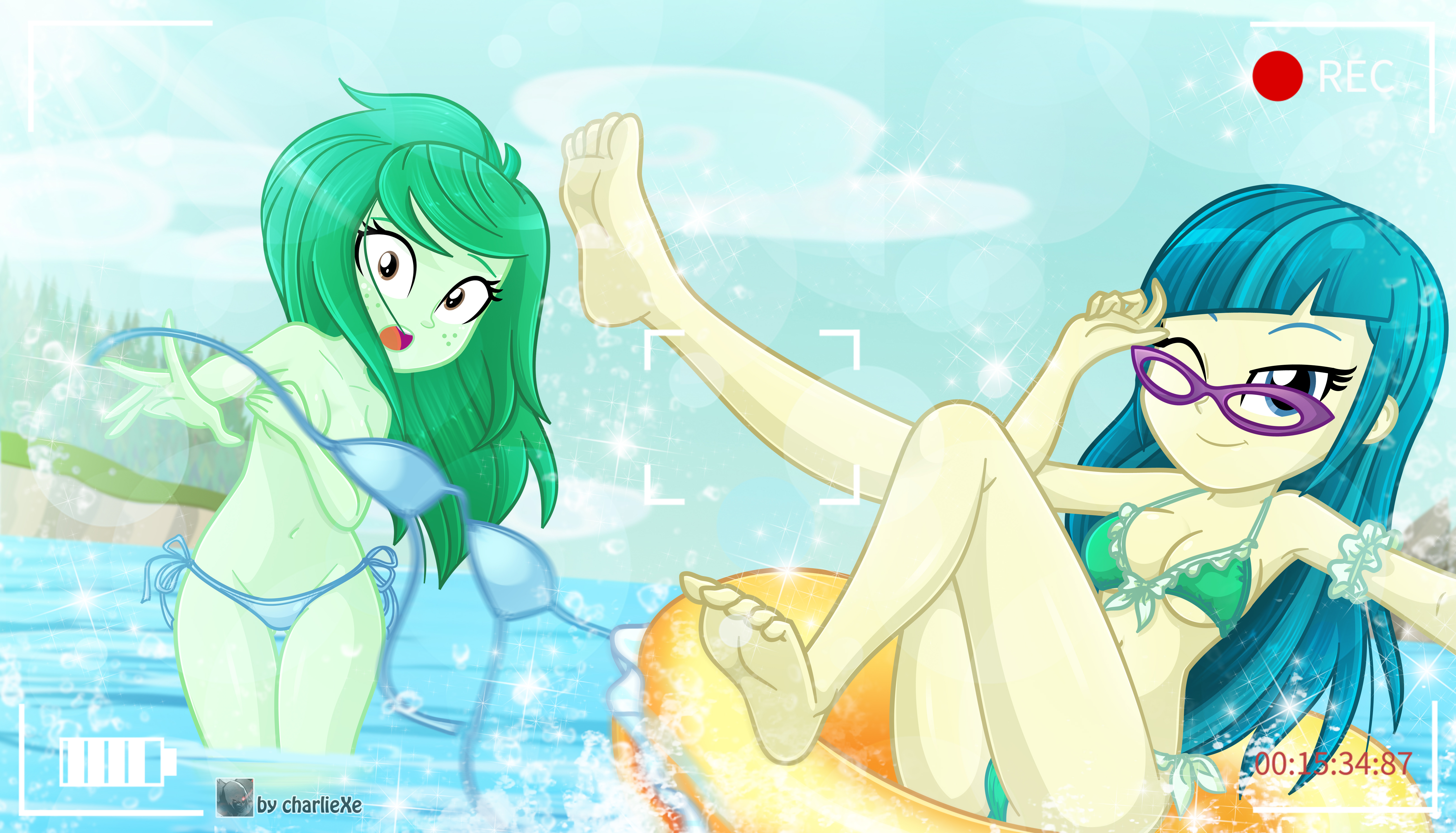 Juniper: What happens Wallflower? ... WOOOOAAHAHAHAHAHA!!Is Wallflower naked?! Her bikini top is completely gone! She covers her breasts with both arms, her face is very red hehe. From broccoli to tomato.Juniper: Wallflower??!!Wallflower: It looks like I didn't tie my swimsuit right! and the wind definitely didn't help me! DxJuniper: Okay, just hide under the water and I'll find the top of your swimsuit.Ahmm.. wait a minute. I didn't even check the photo I sent, that means ...Juniper: Oh-oh o__o''..Sorry Wallfie :S!---------------------------------------------------------------------------*Riiiing* *You got a new message*You: huh? a message?Pinkie: Is something wrong dummy?You: I got a message from Juniper... let's see what we have heWOAAAAAAJSHADKJSAHDSKAJDSHAKDSHJKHJWKJDKSAUB!! O____________________o''.Sunset: That was weird even for you, what does it say?You: N-nothing. Pinkie: Come on dummy, that make us more curious... and you are very flushed! Show me!You: NO! Pinkie! Get off me!Pinkie: Show me!!You: I said NO!Pinkie tries to pick up your phone, however your "panic ninja reflexes" allow you to remove the photo before the girls see it.Pinkie: mine! hehehe let me see! Huh? Hey you deleted the message! DxRarity: Oh my... Pinkie, that was very rude. You don't know anything about privacy?Pinkie: Aww, but weren't you curious? What can Juniper want with him?Rarity: ...All girls: ... *The girls look at you*You: ... Oh.. Ah... I mean... heh... Ahem... Hey look at the time! It's too late, I have to study! See you later! *run!!*Sunset: Stop right there!! Since when do you like to study, that is the worst lie you have ever told, come back here right now !!-END- x'D!